ISTITUTO COMPRENSIVO LUSERNA SAN GIOVANNIIstituto Comprensivo Statale di Scuola dell’Infanzia, Primaria e Secondaria di I grado Via Tegas, 2 – 10062 Luserna San Giovanni (TO)Tel. 0121/909970e-mail: toic843009@istruzione.it	toic843009@pec.istruzione.it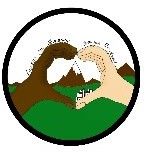 Sito web: https://icluserna.edu.it	codice fiscale: 945442700Alla Dirigente Scolastica dell’I.C. Luserna San GiovanniPERMESSI PER DIRITTO ALLO STUDIO (150 ORE)ANNO 2024Docente	(firma docente richiedente)Visto:si autorizzanon si autorizza:	La Dirigente Scolastica Prof.ssa Alessia BarralEstremi della richiestaEstremi della richiestaData del PermessoTipo permessoTipo permessoDataProt.Per lezioni e tirocinio (120 ore)Per studio (30)